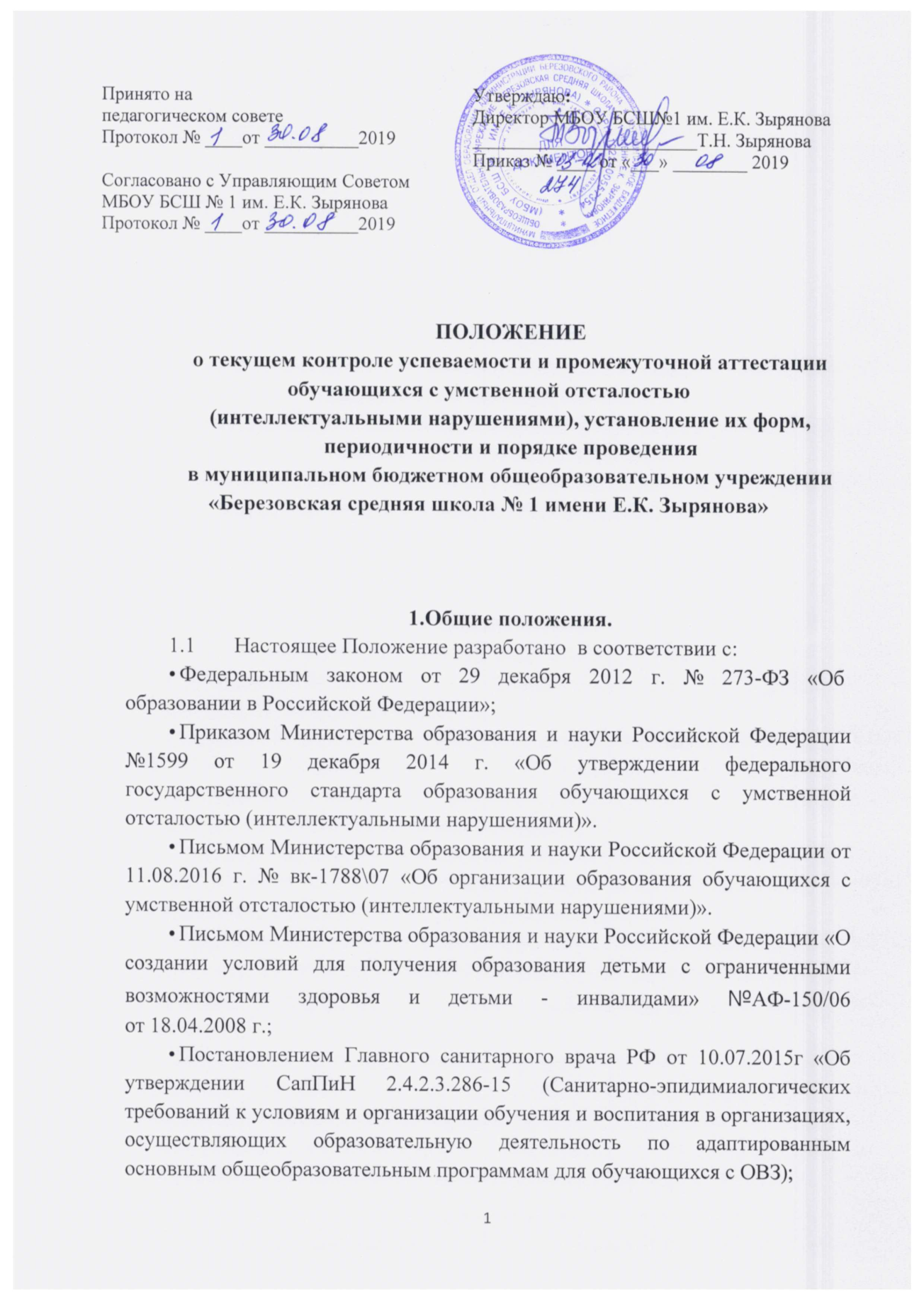 Уставом муниципального бюджетного общеобразовательного учреждения «Березовская средняя школа № 1 имени Е.К. Зырянова» (далее Образовательная организация).Положение является локальным актом Образовательной организации, разработано в целях: регламентирования порядка оценки знаний и достижений обучающихся в освоении адаптированных основных общеобразовательных программ; контроля уровня достижения обучающимися с умственной отсталостью (интеллектуальными нарушениями) результатов освоения адаптированных основных общеобразовательных программ;оценка соответствия результатов освоения адаптированных основных общеобразовательных программ требованиям ФГОС для обучающихся с умственной отсталостью (интеллектуальными нарушениями);обеспечения оперативного управления образовательной деятельностью, своевременное внесение элементов коррекции в индивидуальные планы.1.3. В Положении использованы следующие определения (понятия):оценка знаний, навыков и умений представляет собой процесс определения количественных и качественных показателей теоретической и практической подготовки обучаемых существующим оценочным требованиям, предъявляемым к ним школьными программами; отметка — это количественная оценка знаний, навыков и умений, приобретенных обучающимися, являющаяся результатом процесса оценивания, выраженная в баллах.1.4.     Оценочные процедуры в Образовательной организации подразделяются на: текущий контроль  - оценку качества усвоения содержания компонентов какой - либо части (темы) конкретного учебного предмета в процессе его изучения обучающимися по результатам проверки (проверок);четвертную аттестацию – оценка качества усвоения обучающимися содержания какой-либо части (частей) темы (тем) конкретного учебного предмета по итогам учебной четверти на основании текущего контроля;промежуточную аттестацию – итоговая работа по завершении освоения объема учебного предмета образовательной программы, проводимые в формах, определённых учебным планом;годовую аттестацию – оценку качества усвоения обучающимися всего объёма содержания учебного предмета образовательной программы за учебный год на основании промежуточной и четвертной аттестации.1.5. Оценки достижения планируемых результатов освоения АООП обучающимися с легкой умственной отсталостью (по варианту 1) ориентирует образовательную деятельность на развитие личности обучающихся, достижение планируемых результатов освоения содержания учебных предметов и формирование базовых учебных действий.1.6. Система оценки достижения планируемых результатов освоения АООП обучающимися с умеренной, тяжелой, глубокой умственной отсталостью, тяжелыми и множественными нарушениями развития (по варианту 2) ориентирует образовательную деятельность на введение в культуру ребенка, по разным причинам выпадающего из образовательного пространства, достижение возможных результатов освоения содержания СИПР и АООП.1.7.  Оценкапредметных результатов обучающихся с  легкой умственной отсталостью (интеллектуальными нарушениями)во 2-х (со 2 полугодия) — 9-х классах в образовательной организации по всем предметам учебного плана, за исключением коррекционно-развивающих занятий, курсам внеурочной деятельности, осуществляется по пятибалльной системе с измененной шкалой оценивания по каждому предмету.1.8. Вследствие того, что образование обучающихся с умственной отсталостью (интеллектуальными нарушениями) не является цензовым, отметки в баллах, выставляемые обучающимся, также не являются «цензовыми», т.е. они не могут быть  приравнены к оценкам учащихся общеобразовательной школы, а являются лишь показателем успешности продвижения обучающихся по отношению к самим себе. 1.9. Оценка результатов обучающихся с умеренной, тяжелой, глубокой умственной отсталостью, с тяжелыми и множественными нарушениями развития исключает систему балльного (отметочного) оценивания. В течение учебного года отметкиобучающимся не выставляются. Не допускается использование любой знаковой символики, заменяющей цифровую отметку (звездочки, самолетики, солнышки и прочие). Допускается лишь словесная объяснительная оценка.2.Содержание, формы и порядок проведения текущего контроля успеваемостиобучающихся с умственной отсталостью (интеллектуальными нарушениями).2.1. Цели текущего контроля успеваемости обучающихся:- определение степени освоения адаптированных образовательных программ, их разделов и тем для перехода к изучению нового учебного материала;- корректировка адаптированных рабочих программ по учебному предмету в зависимости от качества освоения изучаемого материала.2.2. Текущий контроль успеваемости: порядок, периодичность, сроки проведения, обязательные формы и их количество производится с учетом особенностей психофизического развития и возможностей детей с умственной отсталостью (интеллектуальными нарушениями),  рекомендаций ПМПК (ППк); здоровьесберегающих технологий; определяется учителем, ведущим учебный предмет, при планировании на учебный год.2.3. Текущий контроль успеваемости проводится для  всех обучающихся, обучающихся инклюзивно или в отдельных классах Образовательной организации.2.4. Текущий контроль выполняет прогностическую (диагностическую) функцию. Эта функция проверки служит получению опережающей информации об образовательной деятельности. В результате проверки учитель получает основания для прогнозирования хода изучения нового материала на определенном отрезке образовательной деятельности: в достаточной ли степени сформированы те или иные знания, умения и навыки, базовые учебные действия для усвоения последующей порции учебного материала.2.5. Формами текущего контроля успеваемости могут быть оценка устных ответов обучающихся, самостоятельной, практической и контрольной работ.2.6. В целях проведения объективного текущего контроля успеваемости, педагогами разрабатываются контрольные задания, содержание которых учитывает тот уровень, который смогли достичь обучающиеся в процессе обучения и позволяет оценивать степень личного продвижения в освоении тем, разделов, глав учебных программ на время проверки. 2.7. Оценка устного ответа и письменной работы обучающегося с легкой умственной отсталостью (интеллектуальными нарушениями) при текущем контроле успеваемости, выставляется в электронный журналы в виде отметки по 5-балльной системе в конце урока.2.8. Последствия получения неудовлетворительного результата текущего контроля успеваемости определяются педагогическим работником в соответствии с адаптированной образовательной программой, и могут включать в себя проведение дополнительной работы с обучающимися, индивидуализацию содержания образовательной деятельности обучающегося, иную корректировку образовательной деятельности в отношении обучающегося.2.9. Успеваемость обучающихся, занимающихся по индивидуальному учебному плану, подлежит текущему контролю по предметам, включенным в этот план и фиксируются в отдельном журнале. 2.10. Педагогические работники доводят до сведения родителей (законных представителей) сведения о результатах текущего контроля успеваемости обучающихся как посредством заполнения предусмотренных документов в электронной форме (электронный журнал), так и по запросу родителей (законныхпредставителей) обучающегося. 2.11.Текущий контроль успеваемости блока коррекционно-развивающих занятий.2.11.1. К коррекционно-развивающим занятиям (индивидуальным и групповым) относятся логопедические занятия, дефектологические занятия, развитие психомоторики и сенсорных процессов (психокоррекция), развитие основных психических функций.2.11.2. При планировании развития психомоторики и сенсорных процессов учителем разрабатывается схема обследования и оценки уровня сформированности моторных и сенсорных процессов у детей, которая позволяет отслеживать продвижение обучающихся в своем развитии. Отметки в журнал не выставляются. 2.11.3. При планировании логопедической работы педагог-логопед составляет речевые карты с направлениями работы и картами динамического наблюдения за состоянием письменной речи учащихся, с помощью которых отслеживает развитие речи учащихся. 2.11.4. Учитель – дефектолог составляет диагностическую карту с направлениями коррекционно-развивающей работы, в которой отслеживает результаты продвижения обучающегося в освоении программы.2.12. Текущий контроль обучающихся с умственной отсталостью (интеллектуальными нарушениями), получающих образование в форме индивидуального обучения на дому. 2.12.1. Текущий контроль по основным предметам проводит учитель, осуществляющий обучение на дому. 2.12.3. Результаты текущего контроля детей с умственной отсталостью (интеллектуальными нарушениями) обучающихся индивидуально на дому, систематически заносятся в журнал индивидуального обучения.2.13. Текущий контроль учащихся с  умеренной, тяжелой, глубокой умственной отсталостью, с тяжелыми и множественными нарушениями развития:2.13.1. Обучение детей данной категории организовано по специальным программам, на основании которых составляются учебный план и индивидуальные программы для каждого ребенка, в которых указано какими умениями и навыками должен он овладеть, метод оценки знаний обучающихся, воспитанников. Отметки не выставляются, оценивание осуществляется качественно – словесная оценка. Отслеживается продвижение учащихся относительно самих себя, без сравнения результатов со сверстниками.3.Содержание, формы и порядок проведения  четвертной   аттестации обучающихся, обучающихся с умственной отсталостью (интеллектуальными нарушениями).3.1. Четвертная аттестация обучающихся проводится с целью определения качества освоения обучающимисяс умственной отсталостью (интеллектуальными нарушениями) содержания адаптированных основных общеобразовательных программ и индивидуальных программ (полнота, прочность, осознанность, системность) по завершении четверти.3.2.  Отметка обучающимсяс легкой умственной отсталостью (интеллектуальными нарушениями) за четверть выставляется на основе результатов текущего контроля успеваемости, с учетом результатов письменных работ.3.3. Отметка обучающимся выставляется при наличии
3-х и более текущих отметок за соответствующий период. 3.4. Четвертная аттестация освоения программ обучающимися с легкой умственной отсталостью (интеллектуальными нарушениями) по учебным предметам 1 класса и 1 полугодия 2 класса, коррекционно-развивающим занятиям, курсам внеурочной деятельности осуществляется качественно. В электронном журнале в соответствующей графе осуществляется запись «К» (качественная аттестация), «Н» (не аттестован) или «Б» (не аттестован по болезни).3.5. При пропуске обучающимся по неуважительной причине более половины учебного времени, отводимого на изучение предмета, 
при отсутствии минимального количества отметок для аттестации за четверть обучающийся не аттестуется. В классный журнал 
в соответствующей графе осуществляется запись «Н» (не аттестован). 3.6.  При пропуске обучающимся по болезни более половины учебного времени, отводимого на изучение предмета, при отсутствии минимального количества отметок для аттестации за четверть обучающийся не аттестуется. В электронном классном журнале в соответствующей графе осуществляется запись «Б» (не аттестован по болезни). 3.7. Четвертная аттестация обучающихся с умеренной, тяжелой, глубокой умственной отсталостью, с тяжелыми и множественными нарушениями развития проводится без выставления отметок. Оценивается продвижение учащихся относительно самих себя, без сравнения результатов со сверстниками. В электронном журнале в соответствующей графе осуществляется запись «К» (качественная аттестация), «Н» (не аттестован) или «Б» (не аттестован по болезни).3.8. Классные руководители доводят до сведения родителей (законных представителей)  сведения о результатах четвертной аттестации путём выставления отметок в электронный журнал обучающихся. В случае неудовлетворительных результатов аттестации – в письменной форме 
под подпись родителей (законных представителей)  обучающихся 
с указанием даты ознакомления.4. Содержание, формы и порядок проведения промежуточной аттестацииобучающихсяс умственной отсталостью (интеллектуальными нарушениями).4.1. Промежуточная аттестация обучающихся – процедура установления соответствия содержания, уровня и качества обученияобучающихся с умственной отсталостью (интеллектуальными нарушениями), по завершении определенного временного промежутка (полугодие, год)  требованиям действующих АООП, степени и полноты  освоения программ детьми с умственной отсталостью (интеллектуальными нарушениями), в доступном для них объеме знаний по годам обучения.4.2. Цели промежуточной аттестации:Определение соответствия уровня и качества знаний, умений, навыков, требованиям АООП, СИПР.Обеспечение основания перевода обучающегося в следующий класс.Допуск обучающегося к экзамену по профессионально-трудовому обучению выпускников освоивших АООП для обучающихся с легкой умственной отсталостью (интеллектуальными нарушениями).4.3. Задачи промежуточной аттестации:установить фактический уровень теоретических знаний по предметам обязательного компонента учебного плана, их практических умений и навыков; соотнести полученные результаты с уровнем требований действующих АООП и СИПР с учетом индивидуальных особенностей и возможностей обучающихся, имеющих различный уровень развития и реабилитационный потенциал;осуществить контроль выполнения АООП и СИПР;формировать мотивацию, самооценку и помощь в выборе дальнейшей индивидуальной образовательной траектории обучающегося;повысить уровень объективности, гласности в оценивании педагогом учебных достижений обучающегося с умственной отсталостью (интеллектуальными нарушениями).4.4. Промежуточная аттестация в организации  проводится на основе принципов объективности, беспристрастности.4.5. Сроки проведения промежуточной аттестации указываются 
в календарном учебном графике и доводятся до сведения педагогов, обучающихся и их родителей (законных представителей). Формы проведения промежуточной аттестации определяются учебным планом адаптированных образовательных программ. 4.8. Контрольно-измерительные материалы для проведения всех форм промежуточной аттестации обучающихся с умственной отсталостью (интеллектуальными нарушениями) разрабатываются учителями-предметниками или заместителем директора по УВР в соответствии с учетом особенностей освоения адаптированных образовательных программ.4.9. Промежуточная аттестация проводятся во время учебных занятий  в рамках учебного расписания.4.10. Обучающиеся, отсутствующие по уважительной причине в день проведения промежуточной аттестации, выполняют работу в дополнительные сроки, утверждённые приказом директора Образовательной организации.4.11. Результаты промежуточной аттестацииобучающихся с легкой умственной отсталостью (интеллектуальными нарушениями)  фиксируются учителем-предметникам в проколе и хранятся в Образовательной организации в течение следующего учебного года.4.12.  Классные руководители доводят до сведения родителей (законных представителей)  сведения о результатах промежуточной аттестации путём выставления отметок в электронный журнал.4.13. Промежуточная аттестация обучающихся с умеренной, тяжелой, глубокой умственной отсталостью, с тяжелыми и множественными нарушениями развития проводится без выставления отметок. Оценивается продвижение учащихся относительно самих себя, без сравнения результатов со сверстниками. Промежуточная аттестация обучающихся данной категории проводится в формах, обозначенных в СИПР (учебном плане).4.14.Письменные работы обучающихся по промежуточной аттестации хранятся в Образовательной организации до окончания учебного года.4.15. Заявления обучающихся и их родителей, не согласных с результатами  промежуточной аттестации, рассматриваются в конфликтной комиссией Образовательной организации.4.16. Неудовлетворительные результаты промежуточной аттестации по одному или нескольким учебным предметам или непрохождение промежуточной аттестации при отсутствии уважительных причин признаются академической задолженностью.4.17. Обучающиеся обязаны ликвидировать академическую задолженность.4.18. Образовательная организация создает условия обучающемуся для ликвидации академической задолженности, родители (законные представители) обеспечивают контроль за своевременностью ее ликвидации.4.19. Обучающиеся, имеющие академическую задолженность, вправе пройти промежуточную аттестацию по соответствующим учебному предмету не более двух раз в сроки, определяемые МБОУ БСШ № 1 им. Е.К.Зырянова в пределах одного года с момента образования академической задолженности. В указанный период не включаются время болезни обучающегося.4.20. Процедура первичной ликвидации академической задолженности осуществляется учителем-предметником. Повторная ликвидация академической задолженности проводится комиссией, состав которой утверждается приказом директора МБОУ БСШ № 1 им. Е.К. Зырянова.4.21. Обучающиеся, не прошедшие промежуточной аттестации по уважительным причинам или имеющие академическую задолженность, переводятся в следующий класс условно.4.22. Обучающиеся, не ликвидировавшие в установленные сроки академической задолженности с момента ее образования, по усмотрению их родителей (законных представителей) переводятся на обучение на другой вариант адаптированной образовательной программы в соответствии с рекомендациями психолого-медико-педагогической комиссии либо на обучение по индивидуальному учебному плану.4.23. Успешное прохождение обучающимися промежуточной аттестации является основанием для перевода в следующий класс, продолжения обучения в классах и допуска обучающихся с умственной отсталостью (интеллектуальными нарушениями)  9-го класса к государственной итоговой аттестации. Решения по данным вопросам принимаются педагогическим советом Образовательной организации.5. Содержание, формы и порядок проведения годовой аттестации.5.1. Годовая аттестация обучающихся с умственной отсталостью (интеллектуальными нарушениями) проводится с целью определения качества освоения обучающимися содержания учебных программ (полнота, прочность, осознанность, системность) по завершении учебного года на основании промежуточной аттестации и четвертных аттестаций.5.2. Годовая аттестация обучающихся с умственной отсталостью (интеллектуальными нарушениями) осуществляется 
по всем учебным предметам учебного плана.5.3. Годовая аттестация обучающихся с легкой умственной отсталостью (интеллектуальными нарушениями) 1 классов по всем предметам учебного плана и  по коррекционно-развивающим занятиям осуществляется качественно. В электронном журнале в соответствующей графе осуществляется запись «К» (качественная аттестация), «Н» (не аттестован) или «Б» (не аттестован по болезни).5.4.  При проведении годовой аттестации во 2-9 классах обучающихся с легкой умственной отсталостью (интеллектуальными нарушениями)  отметка 
по учебному предмету выставляется учителем на основе среднего арифметического между четвертными отметками и результатами промежуточной аттестации в соответствии с правилами математического округления в пользу обучающегося. Отметка выставляется на предметную страницу электронного журнала. 5.5. Результаты годовой  аттестации обучающихся с легкой умственной отсталостью (интеллектуальными нарушениями) выставляются в личное дело обучающегося. Во 2- 9 классах результаты годовой аттестации выставляются в виде баллов. В 1 классе обучающихся с легкой умственной отсталостью (интеллектуальными нарушениями) и коррекционно-развивающих курсах в личном деле обучающегося осуществляется запись «ПО» (программа освоена) или «ПНО» (программа не освоена).5.6.Годовые отметки обучающихся по индивидуальному учебному плану переносятся из отдельного журнала в классный электронный журнал.5.7. Годовая аттестация обучающихся с умеренной, тяжелой, глубокой умственной отсталостью, с тяжелыми и множественными нарушениями развития проводится без выставления отметок по результатам четвертной аттестации и промежуточной аттестации. В электронном журнале в соответствующей графе осуществляется запись «К» (качественная аттестация), «Н» (не аттестован) или «Б» (не аттестован по болезни).
В личном деле обучающегося осуществляется запись «ПО» (программа освоена) или «ПНО» (программа не освоена).5.8. Годовая аттестация обучающихся по курсам внеурочной деятельности осуществляется качественно по результатам продуктивной деятельности в течение года. В журнале внеурочной деятельности в соответствующей графе осуществляется запись«зачет» или «незачет».5.9. В случае неудовлетворительных результатов промежуточной аттестации или непрохождения промежуточной аттестации обучающимися с легкой умственной отсталостью (интеллектуальными нарушениями) по учебным предметам при отсутствии уважительных причин выставляется неудовлетворительная годовая отметка.5.10. Отметки  по учебным предметам за текущий учебный год должны быть выставлены  в классном журнале за 3 дня до окончания учебного года. 5.11. Классные руководители доводят до сведения родителей (законных представителей)  сведения о результатах годовой аттестации путём выставления отметок в электронный журнал обучающимся с легкой умственной отсталостью (интеллектуальными нарушениями) 2 - 11 классов и записи о результатах освоения программы в 1 классах и обучающимся с умеренной, тяжелой, глубокой умственной отсталостью, с тяжелыми и множественными нарушениями развития.5.12. В случае неудовлетворительных результатов годовой аттестации классный руководитель выдает уведомление о результатах аттестации родителям, подписанное директором Образовательной организации. Данное уведомление подписывается в двух экземплярах, один экземпляр остаётся у родителей (законных представителе), второй экземпляр остается в личном деле обучающегося.5.13. Заявления обучающихся и их родителей, не согласных 
с результатами годовой  аттестации рассматриваются в конфликтной комиссией организации.6. Порядок перевода обучающегося в следующий класс6.1. Обучающиеся, освоившие в полном объёме учебные программы соответствующего класса (в соответствии с результатами годовой аттестации) переводятся в следующий класс.6.2. Перевод обучающегося в следующий класс осуществляется по решению педагогического совета Образовательной организации.6.3. Неудовлетворительные результаты годовой аттестации по одному или нескольким учебным предметам или не прохождение промежуточной аттестации при отсутствии уважительных причин признаются академической задолженностью. 6.4.Обучающиеся, не прошедшие промежуточной аттестации по уважительным причинам или имеющие академическую задолженность, переводятся в следующий класс условно.6.5. Обучающиеся обязаны ликвидировать академическую задолженность.6.6. Обучающиеся, имеющие академическую задолженность, вправе пройти промежуточную аттестацию по соответствующему учебному предмету не более двух раз в сроки, определенные Образовательной организациейв пределах одного года с момента образования академической задолженности.  В указанный период не включаются время болезни обучающегося.6.7. Не допускается взимание платы  с обучающихся за прохождение промежуточной аттестации.6.8. Процедура первичной ликвидации академической задолженности осуществляется учителем-предметником. Повторная ликвидация академической задолженности проводится комиссией, состав которой утверждается приказом директора Образовательной организации.6.9. Родители (законные представители) несовершеннолетнего обучающегося, обязаны обеспечить контроль за своевременностью ликвидации образовательной задолженности.6.10.  При условном переводе обучающегося в электронном журнале осуществляется запись о наличии академической задолженности, указывается № протокола и дата проведения педагогического совета. При успешной ликвидации задолженности в электронном журнале осуществляется запись о ликвидации академической задолженности, указывается № протокола и дата проведения педагогического совета.6.11. Результаты годовой аттестации (с учетом результатов промежуточной аттестации) переносятся в личное дело обучающихся. При неудовлетворительных результатах годовой аттестации производится «переведен условно». 6.12. В случае повторной неуспешной ликвидации академической задолженности классные руководитель обязан проинформировать родителей (законных представителей) о возможных формах дальнейшего обучения. Родители (законные представители) в заявлении на имя директора МБОУ БСШ № 1 им. Е.К. Зырянова указывают одну из форм:- обучение по адаптированной программе (предоставляется заключение  ПМПК обязательно);-  обучение по индивидуальному учебному плану (ИУП) по предмету, по которому есть задолженность, содержащему меры компенсирующего воздействия.6.13. Если академическая задолженность ликвидирована, положительная отметка за год выставляется в электронном журнале и производится соответствующая запись в личном деле обучающегося.7. Специальные условия проведения текущей, промежуточной аттестации обучающихся с умственной отсталостью (интеллектуальными нарушениями).7.1. Оценивать достижения обучающимся с умственной отсталостью (интеллектуальными нарушениями) планируемых результатов необходимо при завершении каждого года обучения, поскольку у обучающегося с умственной отсталостью (интеллектуальными нарушениями) может быть индивидуальный темп освоения содержания образования и стандартизация планируемых результатов образования в более короткие промежутки времени объективно невозможна. 7.2.Специальные условия проведения текущей, промежуточной и итоговой (по итогам освоения АООП) аттестации обучающихся с умственной отсталостью (интеллектуальными нарушениями) включают: особую форму организации аттестации (в малой группе, индивидуальную) с учетом особых образовательных потребностей и индивидуальных особенностей обучающихся с умственной отсталостью (интеллектуальными нарушениями); привычную обстановку в классе (присутствие своего учителя, наличие привычных для обучающихся мнестических опор: наглядных схем, шаблонов общего хода выполнения заданий); 7.2.3. присутствие в начале работы этапа общей организации деятельности; 7.2.4. адаптирование инструкции с учетом особых образовательных потребностей и индивидуальных трудностей обучающихся с умственной отсталостью (интеллектуальными нарушениями): упрощение формулировок по грамматическому и семантическому оформлению; упрощение многозвеньевой инструкции посредством деления ее на короткие смысловые единицы, задающие поэтапность (пошаговость) выполнения задания; в дополнение к письменной инструкции к заданию, при необходимости, она дополнительно прочитывается педагогом вслух в медленном темпе с четкими смысловыми акцентами; при необходимости адаптирование текста задания с учетом особых образовательных потребностей и индивидуальных трудностей обучающихся с умственной отсталостью (интеллектуальными нарушениями) (более крупный шрифт, четкое отграничение одного задания от другого; упрощение формулировок задания по грамматическому и семантическому оформлению и др.);  при необходимости предоставление дифференцированной помощи: стимулирующей (одобрение, эмоциональная поддержка), организующей (привлечение внимания, концентрирование на выполнении работы, напоминание о необходимости самопроверки), направляющей (повторение и разъяснение инструкции к заданию); увеличение времени на выполнение заданий; возможность организации короткого перерыва (10-15 мин) при нарастании в поведении ребенка проявлений утомления, истощения; недопустимыми являются негативные реакции со стороны педагога, создание ситуаций, приводящих к эмоциональномутравмированию ребенка. 7.3. Выставляемые   отметки   обучающимся   с  умственной   отсталостью   (с интеллектуальными нарушениями) не могут быть приравнены к оценкам обучающихся с  нормой интеллекта  в  виду  значительной  неоднородности  состава обучающихся  по  степени дефекта умственной деятельности даже  в  одном классе,  а являются лишь показателем успешности  продвижения  школьников  по  отношению  к самим себе. Оценка также играет роль стимулирующего фактора, поэтому допустимо работу некоторых учеников оценивать более высоким баллом.7.4. В целях преодоления несоответствия между требованиями к процессу обучения по образовательным  программам  определенного уровня  и  реальными  возможностями ребенка,  связанными  со  структурой  дефекта,  педагогами применяется  адресная методика оценки знаний и продвижения обучающихся, воспитанников по категориям:- с легкой умственной отсталостью;- с умеренной (средней) умственной отсталостью;- со сложной структурой дефекта, умеренной и тяжёлой умственной отсталостью.7.4. При планировании предполагаемых результатов по освоению адаптированных  рабочих программ по предметам  СИПР,  учитываетсявозможности  каждого обучающегося,исходя  из  его  потенциальных  возможностей  и  структуры  дефекта, согласно  которому  применяются  определённые  критерии  оценивания  знаний  по предметам и успешности его продвижения.7.4.1.1-й уровень (легкая умственная отсталость)Обучающиеся, способные в полном объёме освоить адаптированную основную общеобразовательную программу  для  обучающихся  с  умственной отсталостью (интеллектуальными нарушениями).  Они  обучаются достаточно  успешно,  понимают  фронтальное  объяснение  учителя,  способны самостоятельно применять полученные знания с опорой на наглядность.7.4.2.2-й уровень (умеренная (средняя) умственная  отсталость):Обучающиеся,  способные  освоить  адаптированную  основную общеобразовательную программу для обучающихсяумственной отсталостью (интеллектуальными нарушениями) в меньшем объёме, с дозированной по интенсивности и по сложности материала индивидуальной образовательной нагрузкой. Школьники данной категории, в силу структуры дефекта, испытывают трудности при усвоении  программного  материала  и  нуждаются  в  разнообразных  видах  помощи (словесно-логической,  наглядной  и  предметно-практической).  Они  способны применить  правила  только  при  выполнении  аналогичного  задания,  однако  каждое измененное задание воспринимается ими как новое.7.4.3.3-й уровень (сложная структура дефекта, умеренная и тяжёлая форма умственнойотсталости):Дети с комплексными нарушениями в развитии и со сложным дефектом, не способные освоить  программу,  кроме  отдельных  разделов,  избирательно,  в  зависимости  от степени  выраженности  дефекта  и  потенциальных  возможностей,  под  контролем и  с помощью  взрослого  в  сопряжённом режиме  на самом низком уровне.  Продвижение обучающегося отслеживается относительно самого ребёнка.Для этой категории детейприменяется безотметочная система обучения.7.5. В  1 классе, во 2 классе в первом полугодии для обучающихся с легкой умственной отсталостью (интеллектуальными нарушениями) и для обучающихся с умеренной, тяжелой, глубокой умственной отсталостью, с тяжелыми и множественными нарушениями развития на протяжении всего периода обучения в Образовательной организации система оценивания –безотметочная. Результат  продвижения обучающихся в развитии  определяется  на  основе  анализа  их  продуктивной  деятельности:  поделок, рисунков, уровня формирования учебных навыков, речи.7.6. Оценивание обучающихся с 2 полугодий 2 класса до 9 классаобучающихся с легкой умственной отсталостью (интеллектуальными нарушениями) в Образовательной организацииосуществляется по всем учебным предметам, за исключением  коррекционно-развивающего блока,  осуществляется  по  пятибалльной  системе  (с измененной шкалой оценивания) по каждому предмету:«5» - отлично,«4» -хорошо,«3» - удовлетворительно,«2» - неудовлетворительно,«1» - плохо.7.7. В  один учебный день  для одного обучающегося проводится только одна письменная  контрольная  работа,  а в течение учебной  недели  -  не  более  двух.  Не рекомендуется проводить контрольные работы в первый день четверти,  первый день после каникул, первый и последний дни недели.7.8. При  оценке  знаний,  умений  и  навыков  обучающихся  с умственной отсталостью (интеллектуальными нарушениями)учитываются индивидуальные особенности развития обучающихся, состояние их эмоционально-волевой сферы. Обучающемусяс низким уровнем  потенциальных  возможностей  можно  предлагать  более  легкие  варианты заданий.  При  оценке  письменных  работ  обучающихся,  страдающих  глубоким расстройством моторики, не снижаются оценку за плохой почерк, неаккуратность письма, качество записей и чертежей. К обучающимся  с нарушением эмоциональноволевой  сферы  применяются  дополнительные  стимулирующие  приемы (давать  задания  поэтапно,  поощрять  и  одобрять  обучающихся  в  ходе  выполнения работы и т.п.). Если обучающийся не может писать, то оценивание знаний и умений проводится  в устной форме.7.9. В  ходе  текущего  контроля  успеваемости  педагоги  используют методы (критерии)  оценки  знаний  обучающихся,  которые,  прописаны  в  блоке АОП и СИПР.